附件2：路  线  图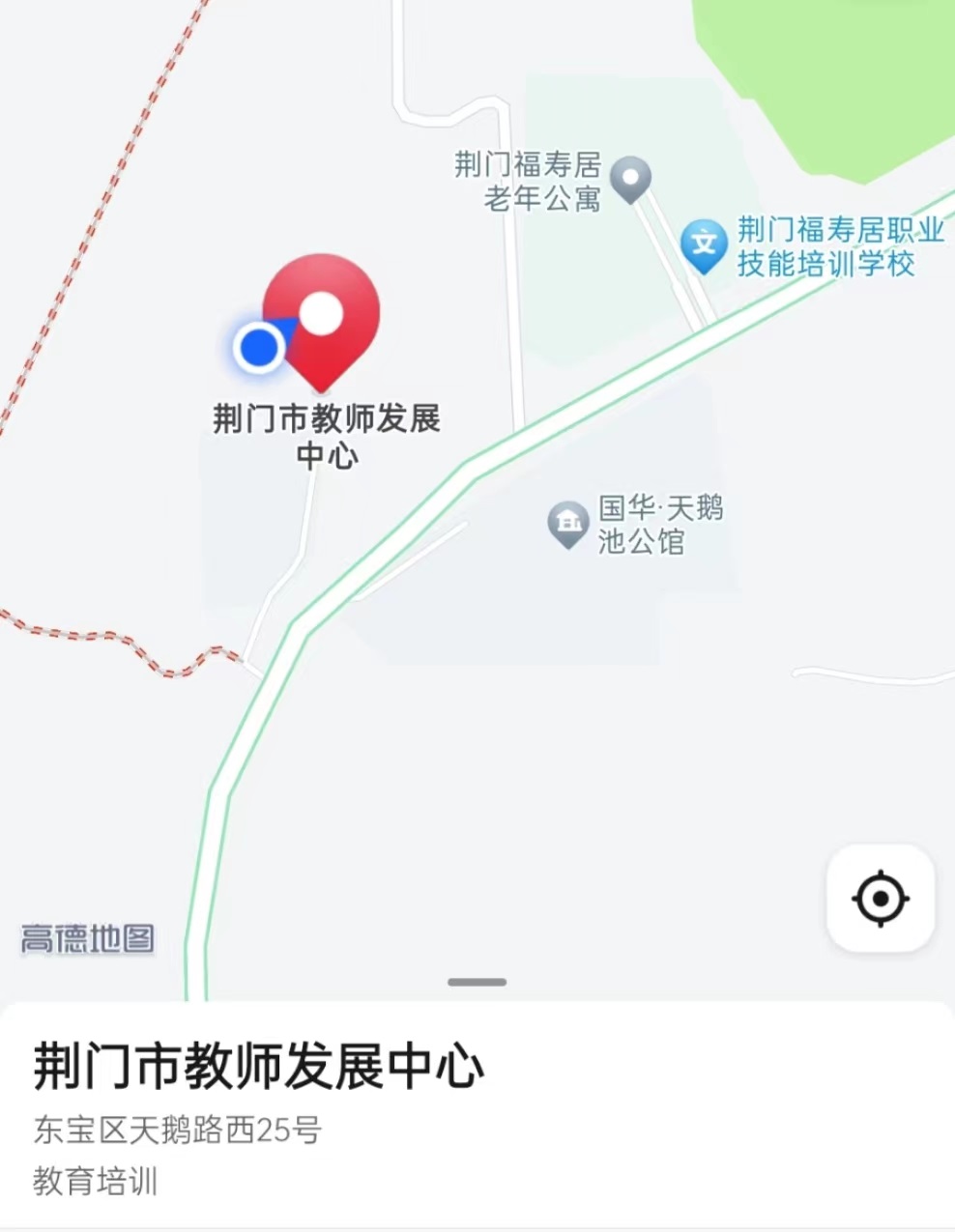 市民可乘坐13路公交线路在福寿居老年公寓站下车。